Salahaddin University – Erbil                                                                                Subject: Experimental Design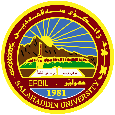 College of Agricultural Engineering Sciences                                                     Stage: ThirdDepartment of Plant Protection                                                                           Date:  2021-2022                                                       Question Bank - 2021-2022Q1\ 1. What is the difference between CRD and RCBD?       2. What is advantage of RCBD?Q2\ The experiment was conducted using CRD to evaluate the effect of four different levels of Nitrogen (0, 25, 50 and 100 ppm) on the plants height (cm) during first growth period.    A) Complete the ANOVA table?                  SS Total = 272.4          F Tab. = 5.82    B) Discuss the result?Q3\ Complete this table if you have the following data r=3 and F Tab. 0.05 = 4.07How many treatments used in this experiment?Discuss the result? Q4\ Find the ANOVA table using RCBD and is there any differences among             treatments using Duncan Test?       Note:    SS Total = 110.43                              F tab. = 3.44                    S.S.R. = 3.14   ,   3.20     ,  3.25TreatmentLevel of Nitrogen (cm)Level of Nitrogen (cm)Level of Nitrogen (cm)Level of Nitrogen (cm)Level of Nitrogen (cm)T18107T21014111113T314151618T4222018S.O.V.dFSSMSF Cal.F Tab. (0.05)Treatment3---404.2---Error---------Total-----TreatmentReplicationsReplicationsReplicationsReplicationsT15646T26678T3910810T410121014